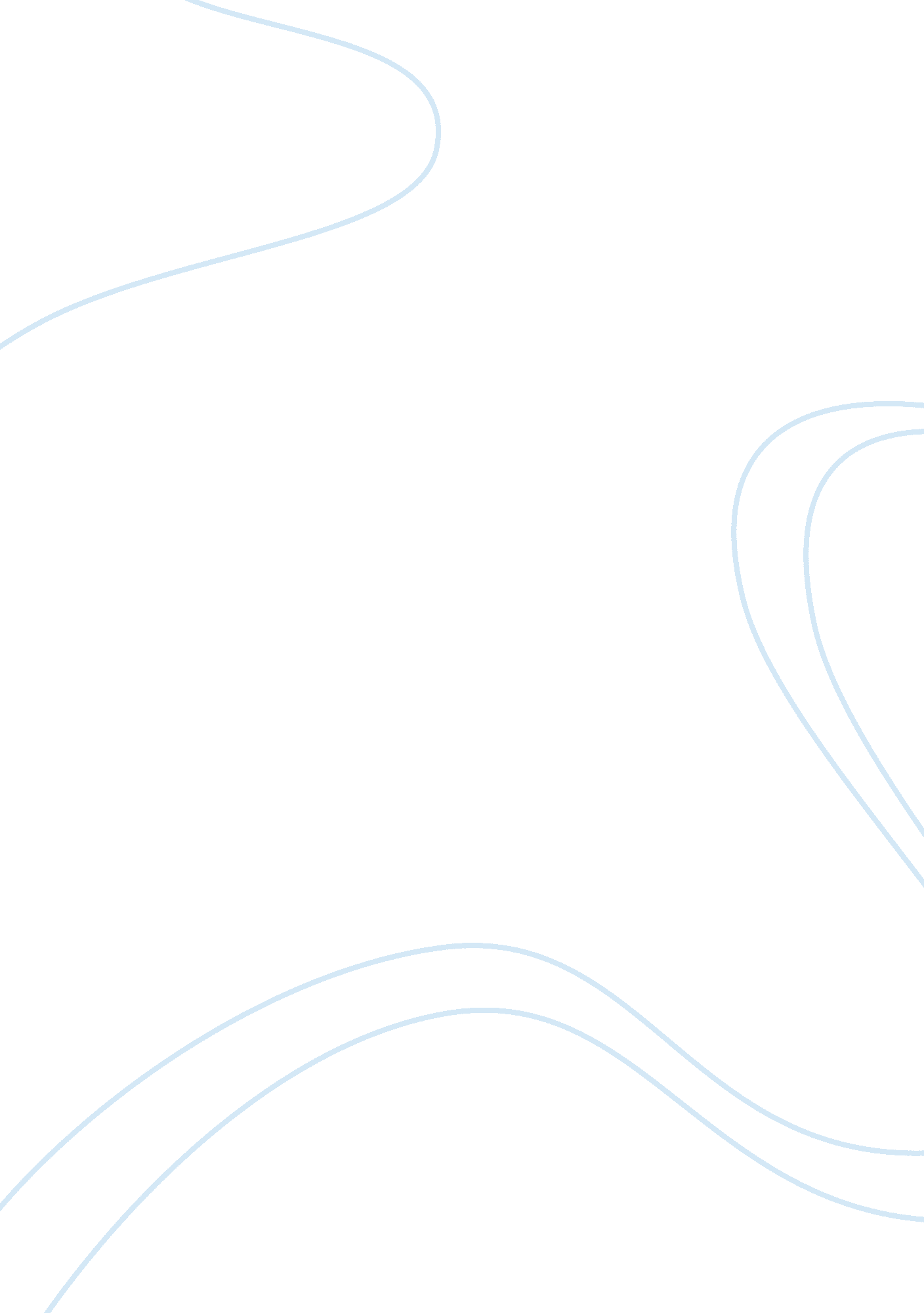 Any for fitness such as tips for work out o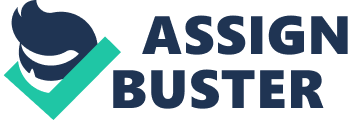 20 Apr. How to choose body building equipment for exercise at home: A sound body is necessary for healthy living. Staying fit is compulsory for rational thinking. Many people join gym in order to seek advice from health trainers and do body building. It is a perfect school for physical education. Every type of bodybuilding equipments is there to facilitate the development of muscles. These days, despite having a desire to go to gym on a regular basis, many people can not afford to do this because of lack of time. Doing exercise in gym on a regular basis is a time consuming task. Nonetheless, it can not be missed. In order to accommodate their exercise needs in a tight schedule, many people tend to do workout at home. Not only does this practice save time, but also becomes quite convenient for people to exercise on a regular basis. In order to workout at home, one would need such exercise equipment that would not only be cheap, but would also accommodate in the space available in home. Different people have different exercise needs. One should buy the machine that would address one’s area of concern. Step bench, balance balls, exercise cycle, dumbbells and weights are common exercise equipments that can be easily accommodated in homes (Jerkins). In case someone is not able to purchase the products of health fitness, then he/she should acquire second hand equipment. With time, more equipment can be gathered. It is not essential to purchase everything at the same time. As one’s needs grow, so should the collection of exercise equipment. Works Cited: Jerkins, Hanna. “ Tips To Choose Best Bodybuilding Equipments for Workout.” 25 Mar. 2011. Web. 20 Apr. 2011. . 